Velkommen til sommertreff i Tyr Akershus torsdag 29.juni kl 18.00Årets sommertreff er lagt til Enebakk Vi er i år invitert til Camilla Sørensen og Jørgen Thorshov i Enebakk. De har en ammekubesetning med ca 40 ammekyr av rasen Simmental i et nytt tallefjøs.  Vi får informasjon og orientering om drifta på gården.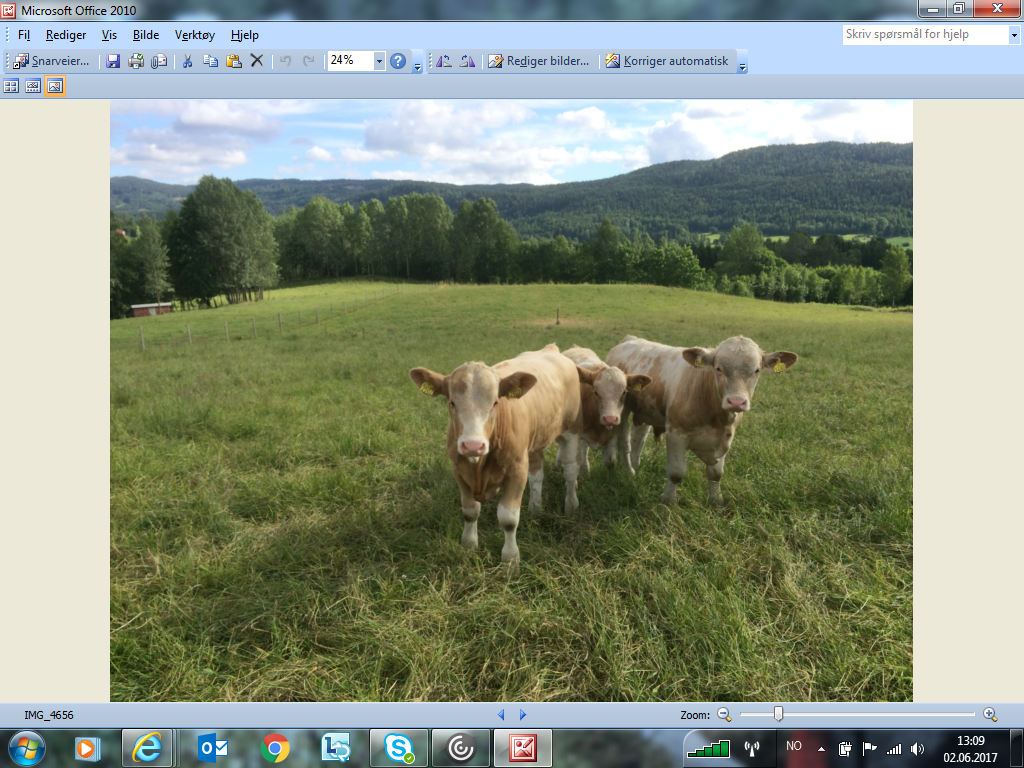 Etterpå blir det grilling med sosialt samvær på gården. Vi ønsker alle lagets medlemmer velkommen, ta gjerne med naboen også.Grillmat spanderes av Nortura. Salg av mineralvann og utlodning.Husk campingstoler og bord. Påmelding innen 24.06.16  til Kristen Svarstad telefon 900 86278 eller epost kriguns@online.noeller Elisabeth Kluften på telefon 918 34180 eller epost elisabeth.kluften@nortura.noVeibeskrivelse:  Adressen er Hammerenveien 497, Enebakk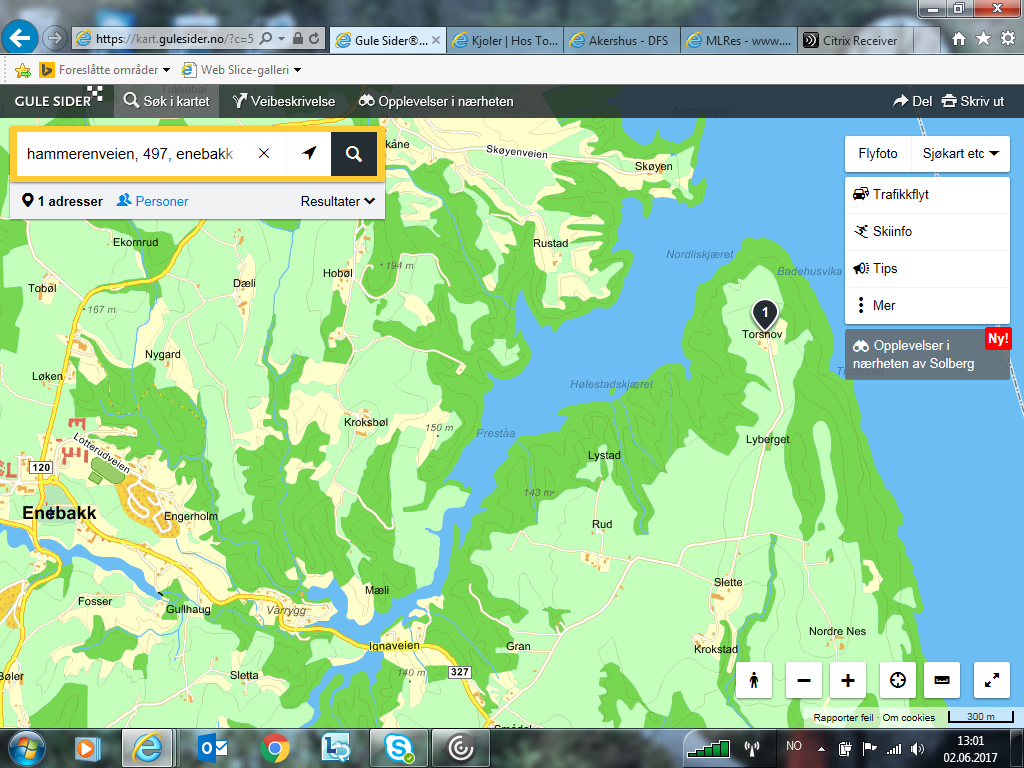 